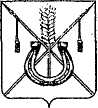 АДМИНИСТРАЦИЯ КОРЕНОВСКОГО ГОРОДСКОГО ПОСЕЛЕНИЯКОРЕНОВСКОГО РАЙОНАПОСТАНОВЛЕНИЕот 12.01.2021   		                                                  			  № 7г. КореновскОб утверждении перечня должностей муниципальной службы в администрации Кореновского городского поселения Кореновского района, предусмотренного статьей 12 Федерального закона от 25 декабря 2008 года № 273-ФЗ «О противодействии коррупции»В соответствии с Федеральным законом от 25 декабря 2008 года               № 273-ФЗ «О противодействии коррупции», Указом Президента Российской Федерации от 21 июля 2010 года № 925 «О мерах по реализации отдельных положений Федерального закона «О противодействии коррупции», администрация Кореновского городского поселения Кореновского                      района п о с т а н о в л я е т:1. Утвердить перечень должностей муниципальной службы в администрации Кореновского городского поселения Кореновского района, замещавших которые граждане в течение двух лет после увольнения с муниципальной службы имеют право замещать на условиях трудового договора должности в организации и (или) выполнять в данной организации работы (оказывать данной организации услуги) в течение месяца стоимостью более ста тысяч рублей на условиях гражданско-правового договора (гражданско-правовых договоров), если отдельные функции муниципального (административного) управления данной организацией входили в должностные (служебные) обязанности муниципального служащего, с согласия комиссии по соблюдению требований к служебному поведению муниципальных служащих и урегулированию конфликта интересов, а также в течение двух лет после увольнения с муниципальной службы обязаны при заключении вышеуказанных трудовых или гражданско-правовых договоров на выполнение работ (оказание услуг), сообщать работодателю сведения о последнем месте своей службы с соблюдением законодательства Российской Федерации о государственной тайне:1.1. Заместитель главы Кореновского городского поселения Кореновского района.1.2. Заместитель главы Кореновского городского поселения Кореновского района, начальник отдела по гражданской обороне и чрезвычайным ситуациям.1.3. Начальник отдела (самостоятельного).1.4. Главные специалисты общего отдела, главные специалисты организационно-кадрового отдела, главный специалист юридического отдела, главный специалист финансово-экономического отдела, главные и ведущие специалисты отдела жилищно-коммунального хозяйства, благоустройства и транспорта, главные и ведущие специалисты отдела архитектуры и градостроительства, главный специалист отдела строительства, главные и ведущие специалисты отдела имущественных и земельных отношений, главный специалист отдела по гражданской обороне и чрезвычайным ситуациям, главные и ведущие специалисты отдела муниципальных закупок.2. Признать утратившим силу постановление администрации Кореновского городского поселения Кореновского района от 5 августа                       2014 года № 721 «Об утверждении перечня должностей муниципальной службы в администрации Кореновского городского поселения Кореновского района, предусмотренного статьей 12 Федерального закона от 25 декабря                  2008 года № 273-ФЗ «О противодействии коррупции».3. Общему отделу администрации Кореновского городского поселения Кореновского района (Питиримова) официально опубликовать настоящее постановление и обеспечить его размещение на официальном сайте администрации Кореновского городского поселения Кореновского района в информационно - телекоммуникационной сети «Интернет».4. Контроль за выполнением настоящего постановления оставляю за собой.5. Постановление вступает в силу после его официального опубликования.Исполняющий обязанности главыКореновского городского поселенияКореновского района                                                                               Р.Ф. Громов